                       ПРОЕКТАДМИНИСТРАЦИЯ СЕЛЬСКОГО ПОСЕЛЕНИЯ ПОДЪЕМ-МИХАЙЛОВКАМУНИЦИПАЛЬНОГО РАЙОНА ВОЛЖСКИЙСАМАРСКОЙ ОБЛАСТИПОСТАНОВЛЕНИЕОт                                   г № Об утверждении Программы комплексного развития социальной инфраструктуры сельского поселения Подъем-Михайловка муниципального района Волжский Самарской области на 2019 - 2033 гг.	В соответствии с Федеральным законом от 06.10.2003 г. № 131-ФЗ «Об общих принципах организации местного самоуправления», Градостроительным кодексом Российской Федерации, Постановлением Правительства Российской Федерации от 01.10.2015 г. №1050 «Об утверждении требований к программам комплексного развития социальной инфраструктуры поселений, городских округов», Генеральным планом сельского поселения Подъем-Михайловка муниципального района Волжский Самарской области, руководствуясь Уставом сельского поселения Подъем-Михайловка муниципального района Волжский Самарской области, Администрация сельского поселения Подъем-Михайловка ПОСТАНОВЛЯЕТ:1. Утвердить Программу комплексного развития социальной инфраструктуры    сельского поселения Подъем-Михайловка муниципального района Волжский Самарской области на 2019-2033 годы, согласно приложения к настоящему постановлению. 2. Опубликовать настоящее постановление в печатном издании «Подъем-Михайловские вести» и на официальном сайте Администрации сельского поселения Подъем-Михайловка (Настоящее постановление вступает в силу с момента его официального опубликования.4. Контроль за выполнением настоящего постановления оставляю за собой.Глава сельского поселения Подъем-Михайловка                                                     Н.И.ПырнэуПриложение к постановлению Администрации сельского поселения Подъем-Михайловка муниципального района Волжский Самарской области От                  Г № ПРОГРАММА КОМПЛЕКСНОГО РАЗВИТИЯ СОЦИАЛЬНОЙ ИНФРАСТРУКТУРЫСЕЛЬСКОГО ПОСЕЛЕНИЯ ПОДЪЕМ-МИХАЙЛОВКАМУНИЦИПАЛЬНОГО РАЙОНА ВОЛЖСКИЙ САМАРСКОЙ ОБЛАСТИна  2019 - 2033 гг.2019 г. ВВЕДЕНИЕ Программа комплексного развития социальной инфраструктуры (далее – Программа) сельского поселения Подъем-Михайловка муниципального района Волжский Самарской области (далее сельского поселения Подъем-Михайловка) разработана в соответствии с Федеральным законом от 06.10.2003 г.  № 131-ФЗ «Об общих принципах организации местного самоуправления в Российской Федерации» и Постановлением Правительства РФ от 1.10.2015 г. № 1050 «Об утверждении требований к программам комплексного развития социальной инфраструктуры поселений, городских округов». Разработка настоящей Программы обусловлена необходимостью определить приоритетные по социальной значимости стратегические линии устойчивого развития           сельского поселения Подъем-Михайловка - доступные для потенциала территории, адекватные географическому, демографическому, экономическому, социокультурному потенциалу, перспективные и актуальные для социума поселения.  Комплексная программа социального развития сельского поселения Подъем-Михайловка на 2016-2033 годы (далее - Программа) описывает действия органов местного самоуправления, направленные на развитие поселения, улучшение качества жизни населения. Программа представляет собой систему целевых ориентиров социально-экономического развития сельского поселения Подъем-Михайловка, а также увязанный по целям, задачам, ресурсам и срокам реализации комплекс мероприятий, обеспечивающих эффективное решение ключевых проблем и достижение стратегических целей. Цель программы – повышение качества жизни населения, включая формирование благоприятной социальной среды, обеспечивающей всестороннее развитие личности и укрепление здоровья, обеспечение устойчивости территориального развития. Задача программы – на основе комплексной оценки текущего состояния социально-экономического развития сельского поселения Подъем-Михайловка определить целевые ориентиры и основные направления развития, чтобы с помощью механизма управления реализацией Программы достичь поставленные цели. Цели развития поселения и программные мероприятия, а также необходимые для их реализации ресурсы, обозначенные в Программе, могут ежегодно корректироваться и дополняться в зависимости от складывающейся ситуации, изменения внутренних и внешних условий. 1 ПАСПОРТ ПРОГРАММЫ2. ХАРАКТЕРИСТИКА СУЩЕСТВУЮЩЕГО СОСТОЯНИЯ СОЦИАЛЬНОЙ ИНФРАСТРУКТУРЫ Главной целью социально-экономического развития любого муниципального образования является создание условий, которые будут способствовать устойчивому развитию его экономики, существенному улучшению материального и социального положения населения.	Развитие экономического потенциала любого муниципального образования напрямую зависит от активности протекающих в нем инвестиционных процессов. Поэтому важнейшей стороной деятельности Администрации сельского поселения является привлечение частных инвестиций в экономику поселения, а также координация работы с районной администрацией и областным правительством по привлечению средств из вышестоящих бюджетов за счет участия в областных и федеральных целевых программах, в том числе в рамках реализации национальных проектов.2.1 Социально-экономическое состояние сельского поселения Подъем-МихайловкаТерритория сельского поселения Подъем-Михайловка расположена в юго-восточной части Волжского района.  Площадь территории сельского поселения Подъем-Михайловка – 33254 га.Численность населения сельского поселения по состоянию на 01.01.2019 года составляет 3043 человек.Сельское поселение Подъем-Михайловка входит в состав Волжского района, находится на территории Самарской области. Административным центром сельского поселения Подъем-Михайловка является село Подъем-Михайловка.На территории муниципального образования проживает 3078 человека.В состав  сельского поселения Подъем-Михайловка входят населённые пункты:село Подъем-Михайловка, село Яблоновый Овраг, поселок Тридцатый, поселок Дудачный, поселок Озерки, поселок Подлесный, поселок Восточный.Размеры сельского поселения Подъем-Михайловка: с севера на юг – 19,3 км.                                                                                          с востока на запад – 17,2 км.Сельское поселение Подъем-Михайловка граничит:- с севера – сельские поселения Дубовый Умет и Просвет муниципального района Волжский;- с юга – сельские поселения Александровское и Мокшанское муниципального района Большеглушицкий;- с востока - сельское поселение Дмитриевка муниципального  района Нефтегорский;- сельское поселение Ленинский муниципального района Красноармейский. На территории сельского поселения Подъем-Михайловка преобладает континентальный климат умеренных широт.Для данного климата характерны: суровая продолжительная зима, жаркое и сухое лето, короткие переходные сезоны и возможность глубоких аномалий всех элементов погоды (оттепели зимой, возврат холодов весной, резкие температурные контрасты).Территория поселения находится в юго-восточной части муниципального района, где господствующее развитие получили почвы чернозёмного типа (черноземы обыкновенные и южные). Ресурсы полезных ископаемых на территории района представлены разнообразными видами полезных ископаемых. Наиболее важными из них являются нефть и природный газ. Из других полезных ископаемых на территории района выявлены и разведаны нерудные полезные ископаемые: камень строительный, кирпично-черепичное сырье, пески строительные, керамзитовое сырье и другие. На территории поселения распространены все типы чернозёмов (оподзоленные, выщелочные, типичные, обыкновенные и южные), лесные почвы, почвы речных долин, а также почвы солонцового типа.По обеспеченности пресными водами (с минерализацией менее 1,0 г/дм3), территорию сельского поселения Подъем-Михайловка можно отнести к частично обеспеченной.Населенные пункты сельского поселения располагаются рядом с озерами, на территории много зелёных насаждений общего пользования, насаждения общего пользования островного характера.  	Таблица 1    Современная структура земель поселения на 01.01. 2019г.   Определение генеральной линии социально-экономического развития поселения является определение перспективной численности его населения. Основой таких расчетов является демографический анализ.   На перспективу до 2033 года Генеральным планом предусмотрено увеличение населения до 3487 человек.Структура населения определяется тремя показателями: рождаемостью, смертностью и миграционными процессами, уровень которых в значительной мере зависит от социально-экономических и культурных факторов. Поэтому, чтобы понять логику демографических процессов, происходящих в конкретном населении, необходимо, прежде всего, проанализировать факторы, обусловливающие ход развития демографических событий, учитывая при этом их изменчивость во времени и неоднородность в пространстве. Таблица 2 Данные о среднегодовом приросте населения сельского поселения Подъем-Михайловка и тенденции его изменения.          Существующая численность населения сельского поселения Подъем-Михайловка по состоянию на 01.01.2019 г. составляет 3016 человек. Численность трудоспособного возраста составляет 1908 человек (63 % от общей численности). Детей в возрасте до 18 лет 659 человек, до 6 лет включительно 243 человек, численность населения старше трудоспособного возраста -454 человек (15% от общей численности).Таблица 3- Данные о возрастной структуре населения на 01.01.2019 г.(по поселению)Демографические процессы характеризуются низкой рождаемостью, высоким уровнем смертности, естественной убылью, ростом миграции населения. Сложившийся под влиянием снижения рождаемости регрессивный тип возрастной структуры населения, (удельный вес населения старших возрастов превышает долю населения детей и подростков) не обеспечивает возможности численного роста населения сельского поселения и приводит к демографическому старению населения. Таблица 4 Данные по средней продолжительности жизни населения сельского поселенияСредняя продолжительность жизни в поселении за 2015 год составляет 62 года у мужчин и 74 лет у женщин.Короткая продолжительность жизни, невысокая рождаемость, объясняется следующими факторами: многократным повышением стоимости самообеспечения (питание, лечение, лекарства, одежда). С развалом экономики в период перестройки, произошел развал социальной инфраструктуры на селе, обанкротились ранее крупные сельскохозяйственные предприятия, появилась безработица, резко снизились доходы населения, произошла миграция населения трудоспособного возраста в города. В настоящее время ситуация улучшается.На показатели рождаемости влияют следующие моменты:- материальное благополучие;- государственные выплаты за рождение второго ребенка;- наличие собственного жилья;- уверенность в будущем подрастающего поколения.Отток населения в город связан с поступлением в Вузы и имеется большая вероятность найти работу, связан в большей степени с отсутствием рабочих мест в поселении, нежеланием заниматься ЛПХ. В связи с этим одной из главных задач в поселении должна стать занятость и самозанятость населения.Издавна люди занимались личным подсобным хозяйством. К сожалению, доля ЛПХ с каждым годом резко сокращается. Это объясняется отсутствием кормовой базы на территории поселения. Жителям поселения для заготовки кормов для животных приходится выезжать в другие районы области, а это очень затратно, если учесть, что рынок сбыта очень ограничен.Не маловажным фактором является и то, что близость города позволяет трудоспособному населению трудоустраиваться в городе, это тоже влияет на снижение доли ЛПХ в сельском поселении.В результате изучения демографических явлений, происходящих в сельском поселении, построен сценарий возможного развития демографической ситуации в сельском поселении Подъем-Михайловка. Для перспективных расчетов численности населения применялись два сценария возможного развития демографической ситуации в сельском поселении: метод погодового баланса с учетом тенденций 2005-2013 гг.; с учетом территориальных резервов в пределах сельского поселения и освоения новых территорий, которые могут быть использованы под жилищное строительство. За основной принят вариант прогноза численности населения сельского поселения Подъем-Михайловка, рассчитанный с учетом имеющихся территориальных резервов, которые могут быть использованы под жилищное строительство. Согласно «Генерального плана сельского поселения Подъем-Михайловка», на расчетный срок, до 2033 года, на резервных территориях сельского поселения можно разместить 1554 участка под индивидуальное жилищное строительство. С учетом эффективности мероприятий по демографическому развитию Самарской области, а также с улучшением демографической ситуации сельского поселения Подъем-Михайловка, увеличением коэффициента рождаемости и стабильно положительным сальдо миграции, средний размер домохозяйства в перспективе может увеличиться с 2,7 до 3,5 человек. Исходя из этого, на участках, отведенных под жилищное строительство в поселении, при полном их освоении будет проживать 5440 человек. В целом численность населения сельского поселения Подъем-Михайловка к 2033 году возрастет до 8433 человек. 2.2 Технико-экономические параметры существующих объектов социальной инфраструктуры сельского поселения Подъем-Михайловка Жилищный фондСуществующий жилой фонд в сельском поселении Подъем-Михайловка представлен одно - двухэтажными жилыми домами с приусадебными участками. Общая площадь жилищного фонда – 54070 кв.м., обеспеченность жильем- 18,07 кв.м. общей жилой площади на одного жителя. Тем не менее, проблема по обеспечению жильем населения существует. На территории поселения выделено около 350 земельных участков молодым и многодетным семьям, которые некоторыми владельцами уже застраиваются. В строительстве жилья молодые семьи используют средства материнского капитала, областные субсидии на строительство и приобретение жилья.Таблица 5- Данные по жилому фондуТаблица 6- Характеристика жилого фонда сельского поселения Подъем-МихайловкаОбщественный центр п. Подъем-Михайловка сформирован центральной частью поселка. На улицах:  Советская и Н.Наумова разместились административные здания, объекты культуры, здравоохранения, коммерческой деятельности, а также образовательные учреждения и спортивные сооружения. Зона производственного использования состоит из производственной зоны и коммунально-складской зоны. В селе Подъем-Михайловка в северной части населенного пункта сформировалась производственная площадка, на которой расположены:•	механические мастерские;•	производственная база•	объекты коммунально-складского назначения V классов опасности (СЗЗ – 50м).Севернее за границей населенного пункта расположена стоянка сельскохозяйственной техники, в настоящее время не действует (СЗЗ – 50м).Кроме того, на территории сельского поселения расположены значимые производственные объекты:Зона инженерной инфраструктуры предназначена для размещения и функционирования сооружений трубопроводного транспорта, связи, инженерного оборудования. В состав инженерного обеспечения входит: водоснабжение, водоотведение, теплоснабжение, газоснабжение, электроснабжение и связь. Центральным водоснабжением обеспечены все населенные пункты.Таблица 7 Обеспеченность населённых пунктов сельского поселения Подъем-Михайловка инженерной инфраструктуройОдним из приоритетов жилищной политики в  сельском поселении Подъем-Михайловка является обеспечение комфортных условий проживания и доступности коммунальных услуг для населения. Жилищно-коммунальное хозяйство муниципального образования представляет собой важную отрасль муниципальной экономики, деятельность которой формирует жизненную среду человека.Инженерное обеспечение сельского поселения Подъем-Михайловка включает в себя: водоснабжение, теплоснабжение, газоснабжение, электроснабжение, телефонизацию.Основными предприятиями обеспечивающими работу жилищно-коммунальногохозяйства являются: МУП «Подъем-Михайловское» (водоснабжение); ОАО «МРСК Волги» «Самарские распределительные сети» (электроснабжение); ООО «СВГК» (теплоснабжение). 	Водоотведение в населенных пунктах сельского поселения Подъем-Михайловка отсутствует. На существующих животноводческих фермах стоки отводятся в местные жижесборники с последующим их вывозом на поля в качестве удобрения. Водоотведение от частной застройки осуществляется в надворные уборные с утилизацией на приусадебных участках и герметичные выгребы ( с последующей утилизацией).	Источниками теплоснабжения являются мини-котельные, работающие на газе, которые локализованы внутри населенных пунктов.Долгосрочными стратегическими целями развития системы водоснабжениясельского поселения Подъем-Михайловка являются: обеспечение эксплуатационной надежности и безопасности систем водоснабжения как части коммунальных систем жизнеобеспечения населения; обеспечение финансовой и производственно-технологической доступности услуг водоснабжения надлежащего качества для населения и других потребителей; обеспечение рационального использования воды, как природной, так и питьевого качества, выполнение природоохранных требований; повышение ресурсной эффективности водоснабжения путем модернизацииоборудования и сооружений, внедрения новой технологии и организациипроизводства; достижение полной самоокупаемости услуг и финансовой устойчивостипредприятий водоснабжения; оптимизация инфраструктуры и повышение эффективности капитальныхвложений, создание благоприятного инвестиционного климата.Характеристика существующей организации системы водоснабжения            Сельское поселение Подъем-Михайловка обеспечено централизованным водоснабжением из подземных водозаборов. Водоснабжение осуществляется из скважин. Глубинными насосами вода подается в накопительные резервуары, из которых центробежными насосами перекачивается в распределительные сети. Подземные воды проходят очистку только грубыми фильтрами. Накопительные емкости по мере необходимости очищаются ручным способом. Используется вода на хозяйственно-питьевые и производственные нужды, в том числе, для нужд горячего водоснабжения, полива и пожаротушения. Наружные сети различных диаметров закольцованы, имеют большой процент износа и требуют ремонта, реконструкции или замены.Водоснабжение муниципального образования осуществляет МУП «Подъем-Михайловское».Данные о водоснабжении Сельского поселения Подъем-МихайловкаСистема водоснабжения в  сельском поселении Подъем-Михайловка представляет собой комплекс инженерных сооружений и процессов, условно разделенных на 2 уровня: Подъем воды на водозаборных скважинах; Распределение воды с помощью водонапорных башен.Водоснабжение является одной из социальных проблем сельского поселения Подъем-Михайловка.  Протяженность водопроводных уличных сетей сельского поселения – 40,6 км. Потери воды составляют ежегодно 1 тыс. куб. м., износ водопроводных сетей составляет более 85%. Отпуск воды всем категориям потребителям за 2018-2019гг. имеет стабильный характер, но часто происходят аварии на водопроводе (порыв трубы), что приводит к большим потерям воды при транспортировке.Базовые целевые показатели системы водоснабжения	Выше проведенный анализ выявил следующие основные проблемы системыводоснабжения в  сельском поселении Подъем-Михайловка:1. Несоответствие нормативов потребления количества воды их фактическомузначению.2. Отсутствие развитой системы водоснабжения.3. Постоянные убытки от данного вида деятельности.Для обоснования мероприятий комплексного развития систем водоотведенияпроизведена группировка проблем по следующим целевым показателям:надежность;качество, экологическая безопасность;доступность для потребителя.Данная группировка позволяет обосновать эффективность заложенных в настоящейПрограмме мероприятий с точки зрения результативности и подверженностимониторингу.НадежностьДля целей комплексного развития систем водоснабжения главным интегральнымкритерием эффективности выступает надежность функционирования сетей.Основные показатели: количество аварий в системе водоснабжения.КачествоКачество услуг водоснабжения должно определяться условиями договора игарантировать бесперебойность их предоставления, а также соответствие доставляемогоресурса (воды) соответствующим стандартам и нормативам.Показателями, характеризующими параметры качества предоставляемых услуг иподдающимися непосредственному наблюдению и оценке потребителями, являются: перебои в водоснабжении (часы, дни); частота отказов в услуге водоснабжения; давление в точке водоразбора (напор), поддающееся наблюдению и затрудняющее использование холодной воды для хозяйственно-бытовых нужд.Показателями, характеризующими параметры качества материального носителяуслуги, нарушения которых выявляются в процессе проведения инспекционных иконтрольных проверок органами государственной жилищной инспекции, санитарно-эпидемиологического контроля, муниципальным заказчиком и др., являются: состав и свойства воды (соответствие действующим стандартам); расход холодной воды (потери и утечки).Доступность для потребителейОценка доступности для потребителей основана на сопоставлении тарифа на услуги холодного водоснабжения на предстоящий период регулирования и максимально допустимого тарифа на данную коммунальную услугу для потребителя на предстоящий период регулирования.Здравоохранение    	На территории поселения функционируют офис врачебной практики в селе Подъем-Михайловка и ФАП в селе Яблоновый Овраг и поселке Тридцатый. Жителям оказывается общая врачебная практика и первая медицинская помощь. Специфика потери здоровья сельскими жителями определяется, прежде всего, условиями жизни и труда. Сельские жители практически лишены элементарных коммунальных удобств, труд чаще носит физический характер. Причина высокой заболеваемости населения кроется в том числе и в особенностях проживания на селе:•	низкий жизненный уровень, •	отсутствие средств на приобретение лекарств,•	низкая социальная культура. Многие больные обращаются за медицинской помощью лишь в случаях крайней необходимости, при значительной запущенности заболевания и утяжелении самочувствия.КультураИсторико-культурный потенциал образуют расположенные на территории сельского поселения памятники истории:  1)  Памятник погибшим в годы Великой Отечественной войны в с. Подъем-Михайловка;  3)  Храм в честь Архангела Михаила с. Подъем-Михайловка, Церковь в честь святых бессребренников Космы и Дамиана в с.Яблоновый Овраг,  в настоящее время действует.        Предоставление услуг населению в области культуры в сельском поселении осуществляет:-  МБУК «Подъем-Михайловка» с. Подъем-Михайловка; ДК с.Яблоновый Овраг-  библиотека с. Подъем-Михайловка, с.Яблоновый Овраг, п.Тридцатый. Работниками библиотеки проводятся книжные выставки к памятным и праздничным датам, мероприятия для школ, школьных детских площадок в каникулярный период и лагерей дневного пребывания детей.В Доме культуры поселения созданы и работают кружки для взрослых и детей различных направлений: театральные, танцевальные, вокальные, хоровое пение и т.д. Одним из основных направлений работы сельского Дома культуры является работа по организации досуга детей и подростков.Проведение праздничных мероприятий: Новогодний бал, День защитника Отечества, 8 марта, Проводы зимы, День села, проводятся различные конкурсы.Задача в культурно-досуговых учреждениях-вводить инновационные формы организации досуга населения и увеличить процент охвата населения.Проведение этих мероприятий позволит увеличить обеспеченность населения сельского поселения качественными услугами культурно-досуговых учреждений.Физическая культура и спорт.         В сельском поселении Подъем-Михайловка ведется спортивная работа в многочисленных секциях. При школе имеется спортивный зал, где проводятся игры и соревнования по волейболу, баскетболу, футболу, военно-спортивные соревнования и т.д.  В связи с отсутствием спортивных залов многим секциям приходится заниматься в различных свободных нежилых помещениях, имеющихся на территории поселения. В зимний период любимыми видами спорта среди населения является катание на коньках, на лыжах. Таблица 8 Объекты культурно-бытового обслуживанияВ настоящее время на территории муниципального образования, работаютследующие предприятия торговли и индивидуальные предприниматели:1. Коммерческие•ИП Ершова •ИП Мухамметшина •ИП Волошин •ИП Фазульдинова •ИП Радиловец •ИП Сотникова•ИП Айтасов•ИП Караханян•ИП Полякова•ООО «Весна»•ООО «Ветерок»•ООО «Алина»•ООО «Елена»•ТЦ «Малороссы»2. Муниципальные•МБУК «Юность» с.Подъем-Михайловка.Бытовое обслуживание В сфере бытового обслуживания на территории сельского поселения Подъем-Михайловка функционируют: парикмахерская, станции технического обслуживания автомобилей Банки, предприятия связи Почтовое обслуживание в сельском поселении Подъем-Михайловка осуществляют 4 отделения почтовой связи Радиус обслуживания населения объектами социального назначения в сельском поселении соответствует нормативному. 2.3 Прогнозируемый спрос на услуги социальной инфраструктуры сельского поселения Подъем-МихайловкаРазвитие жилой зоны Документом территориального планирования сельского поселения Подъем-Михайловка является Генеральный план сельского поселения Подъем-Михайловка, который, исходя из совокупности социальных, экономических, экологических и иных факторов, комплексно решает задачи обеспечения устойчивого развития сельского поселения, развития его инженерной, транспортной и социальной инфраструктур.  Согласно схемы территориального планирования прирост площади жилого фонда и общественных зданий сельского поселения Подъем-Михайловка предусматривается за счет расширения существующих границ населенных пунктов сельского поселения. Развитие жилой зоны предусматривает строительство индивидуальных жилых домов с приусадебными участками массового типа по уровню комфорта (30 м² жилой площади/чел.) с земельными участками 15 соток. Размер жилого дома ориентировочно принят 150 м².  Общая площадь территории, на которой предусмотрено размещение индивидуальной застройки, составляет 347,9 га.  Данные по развитию индивидуальной жилой застройки сельского поселения Подъем-Михайловка приведены в таблице 9. Таблица 10 Развитие жилой зоны сельского поселения Подъем-Михайловка           Для реализации основных направлений в области развития социальной инфраструктуры сельского поселения Подъем-Михайловка, с учетом перспектив развития жилой зоны и прогнозируемых демографических изменений на период до 2033 года, в социальной сфере предполагаются следующие мероприятия:  реконструкция существующих социальных объектов (школы, домов культуры, объектов спортивного назначения); 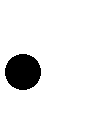  строительство новых объектов социального назначения в соответствии с расчетной мощностью. Емкость объектов культурно-бытового назначения рассчитана в соответствии с действующими нормативами по укрупненным показателям, исходя из современного состояния сложившейся системы обслуживания населения и решения задачи наиболее полного удовлетворения потребностей жителей населенных пунктов в учреждениях различных видов обслуживания. Прогнозная численность сельского поселения Подъем-Михайловка на расчетный срок до               2033 года составит 5433 человек. Образование В сфере образования в сельском поселении Подъем-Михайловка можно выделить следующие приоритетные направления развития дошкольного, общего и дополнительного образования с учетом особенностей развития: развитие муниципальной системы образования в соответствии с растущими потребностями населения; повышение качества образования и образовательных услуг (обеспечение перехода школ на новые государственные образовательные стандарты, в том числе в дополнительном образовании); формирование эффективной системы взаимодействия основного и дополнительного образования, создание безопасной образовательной среды и условий организации образовательного процесса. Развитие отраслей образования является одним из базовых показателей развития социальной сферы. 	Сфера образования в 	сельском 	поселении представлена 	двумя образовательными учреждениями: ГБОУ СОШ «Образовательный центр» с. Подъем-Михайловка и структурное подразделение ГБОУ СОШ с. Подъем-Михайловка детский сад «Буратино», ГБОУ ООШ с.Яблоновый Овраг и структурное подразделение ГБОУ ООШ с. Яблоновый Овраг детский сад «Солнышко»:Школьники из населенных пунктов: п. Тридцатый и п. Дудачный   доставляются в школу с. Подъем-Михайловка школьными автобусами. Учитывая прогнозируемый в ближайшие годы рост рождаемости и приток населения благодаря развитию жилищного строительства на территории сельского поселения, проблема нехватки образовательных учреждений может стать для поселения решающей в сфере образования. Её решение требует пересмотра существующей сети дошкольных и школьных учреждений со строительством дополнительных мощностей. Согласно проведенному прогнозу численности населения, количество детей дошкольного и школьного возраста к расчетному сроку, 2033 году, увеличится как в численном, так и в процентном выражении. Анализируя демографическую ситуацию, развитие образования на расчетную перспективу останется приоритетным для поселения. Однако существующая сеть дошкольного и школьного образования требует оптимизации – реконструкции имеющихся и строительства дополнительных мощностей. Культура и искусствоСфера культуры сельского поселения представлена клубными учреждениями:               СДК с. Подъем-Михайловка, рассчитанного на 312 мест с библиотекой на 21,3 тыс. ед. изданий, СДК в с.Яблоновый Овраг на 100 посетительских мест с библиотекой на 6,5 тыс. ед. изданий. В учреждениях культуры работают кружки по разным творческим направлениям, в которых занято как детское, так и взрослое население. Одним из основных направлений работы Домов культуры является работа по организации досуга детей и подростков, это: проведение интеллектуальных игр, праздников, массовых мероприятий. Целью сферы культуры сельского поселения Подъем-Михайловка является развитие творческого культурного потенциала населения, обеспечение широкого доступа всех социальных слоев к ценностям отечественной и мировой культуры. Развитие позитивных тенденций, постепенное устранение негативных составляющих молодежной среды, использование потенциала инновационной активности молодежи в интересах успешного социально-экономического развития поселения может быть достигнуто при условии формирования и реализации молодежной политики на территории  поселения.  Физическая культура и спорт Целью развития спорта в сельском поселении Подъем-Михайловка является создание условий, ориентирующих граждан на здоровый образ жизни, в том числе на систематические занятия физической культурой и спортом. В сфере физической культуры и спорта сельского поселения на период до 2033 года можно выделить следующие задачи:  создание условий для повышения качества и разнообразия услуг, предоставляемых в сфере физкультуры и спорта;  развитие массового спорта, популяризация активного и здорового образа жизни, физическое совершенствование и укрепление здоровья;  предоставление возможности физической реабилитации инвалидов и лиц с ограниченными возможностями здоровья с использованием методов адаптивной физической культуры;  развитие материально-технической базы спортивных сооружений для полноценных занятий физкультурой и спортом. Спортивный зал находится только в школе, в котором постоянно проводятся занятия для школьников. На территории поселка Подъем-Михайловка построена универсальная спортивная площадка, предназначенная для игр в волейбол, баскетбол и футбол. На которой также занимаются по расписанию учащиеся ГБОУ СОШ п. Подъем-Михайловка. В сельском поселении нет площадок, оборудованных хотя бы простейшими спортивными элементами, типа турника, бруса и скамьи для пресса. Учащиеся школы и молодежь постарше, остро нуждаются в спортивной площадке с различными тренажерами. Решить проблемы занятости детей и подростков могут бесплатные занятия спортом на современной спортивной площадке. Некоммерческая спортивная площадка с тренажерами не только повысит интерес всех слоев населения к занятиям спортом, но и подвигнет их к решению более активно участвовать в жизни села и района в целом, а также к распространению здорового образа жизни среди населения.  Общая численность регулярно занимающихся физической культурой и массовым спортом в поселении составляет 210 человек, из них в общеобразовательных школах –            150 человек, в спортивных секциях по месту жительства – 60 человек. Несмотря на то, что в поселении уделяется большое внимание развитию физической культуры и спорта, существуют проблемы, имеющие прямое отношение к качеству жизни населения, его активности и здоровью. Недостаток двигательной активности провоцирует у детей болезни сердечно-сосудистой, опорно-двигательной и костно-мышечной 	систем. 	Все 	больше 	обостряются 	проблемы 	курения, 	алкоголизма, расширяются масштабы социального неблагополучия. В связи с этим возникла необходимость принятия комплексных мер по развитию массового спорта в поселении, направленных на укрепление здоровья, совершенствование физического воспитания, формирование здорового образа жизни и новых ценностных ориентиров.  Прочие объекты инфраструктуры Социальное обслуживание. В настоящее время на территории сельского поселения функционирует Центр социального обслуживания граждан пожилого возраста и инвалидов, расположенный в с. Подъем-Михайловка и с.Яблоновый Овраг. Социальная служба обслуживает в среднем около 350 пенсионеров в год, из которых 73 человек – на дому.  Учреждение полностью удовлетворяет потребность населения в данном виде услуг.  Потребительская сфера. В сферу потребительского рынка включаются предприятия торговли, общественного питания, бытового и коммунального обслуживания населения. Объекты потребительского рынка в наибольшей мере ориентированы на обслуживание как постоянного, так и временного населения. Развитие данной сферы в генеральном плане базируется на следующих основных положениях: Формирование условий для организации и размещения сети предприятий потребительского рынка по схеме, обеспечивающей увеличение количества и мощности объектов. Развитие сети предприятий потребительского рынка с доведением уровня обеспеченности постоянного населения согласно минимальным нормативам градостроительного проектирования. Развитие предприятий общественного питания и бытового обслуживания. Формирование в жилых районах центральных торговых зон с высоким уровнем торгового обслуживания и услуг. 2.4 Оценка нормативно-правовой базы социальной инфраструктуры Нормативная база социальных программ должна охватывать все направления социального развития и все уровни управления, при этом степень их дифференциации расширяется по мере перехода на наиболее низкие уровни управления. В сельском поселение Подъем-Михайловка основным нормативно-правовым документом является Генеральный план – документ территориального планирования, который, исходя из совокупности социальных, экономических, экологических и иных факторов, комплексно решает задачи обеспечения устойчивого развития сельского поселения, развития его инженерной, транспортной и социальной инфраструктур, обеспечения учета интересов граждан и их объединений, Российской Федерации и муниципальных образований.          Для функционирования и развития социальной инфраструктуры сельского поселения Подъем-Михайловка имеется следующая нормативно-правовая база:-Генеральный план сельского поселения Подъем-Михайловка муниципального района Волжский; -Муниципальная долгосрочная целевая программа «Комплексное развитие систем коммунальной инфраструктуры на территории сельского поселения Подъем-Михайловка муниципального района Волжский с 2014 по 2030 годы; -Схема водоснабжения и водоотведения сельского поселения Подъем-Михайловка муниципального района Волжский с 2013 по 2022 годы; -Схема теплоснабжения сельского поселения Подъем-Михайловка муниципального района Волжский с 2013 по 2029 годы;- Программа социально-экономического развития   сельского поселения Подъем-Михайловка муниципального района Волжский Самарской области на период 2016-2020 годы. Данная нормативно-правовая база является необходимой и достаточной для дальнейшего функционирования и развития социальной инфраструктуры с 2013 по 2025 годы.3. МЕРОПРИЯТИЯ ПРОГРАММЫ В целях развития социальной сферы поселения необходимо провести мероприятия по реконструкции существующих объектов и строительству новых объектов социальной сферы, расположенных на территории сельского поселения Подъем-Михайловка.  Перечень объектов социальной инфраструктуры определён в соответствии со структурой и типологией общественных центров и объектов общественно-деловой зоны для центров сельских поселений, а также с учётом увеличения населения (расчетная численность населения до 2033 г. – 5433 человек). 5. ОЦЕНКА СОЦИАЛЬНО-ЭКОНОМИЧЕСКОЙ ЭФФЕКТИВНОСТИ МЕРОПРИЯТИЙ ПРОГРАММЫ Выполнение включённых в Программу организационных мероприятий и инвестиционных проектов, при условии разработки эффективных механизмов их реализации и поддержки со стороны администрации сельского поселения Подъем-Михайловка, позволит достичь следующих показателей социального развития сельского поселения Подъем-Михайловка в 2033 году по отношению к 2019 году. За счет активизации предпринимательской деятельности, ежегодный рост объемов производства в поселении. Соответственно, увеличатся объёмы налоговых поступлений в местный бюджет. При выполнении программных мероприятий ожидается рост объёмов производства сельскохозяйственной продукции в сельскохозяйственных предприятиях и в личных подсобных хозяйствах граждан. В целях оперативного отслеживания и контроля хода осуществления Программы, а также оценки влияния результатов реализации Программы на уровень социально-экономического развития района в рамках выделенных приоритетов проводится и ежегодный мониторинг по основным целевым показателям социально-экономического развития территории6 МЕХАНИЗМ РЕАЛИЗАЦИИ ПРОГРАММЫ 6.1 Ответственные за реализацию Программы  	Система управления Программой и контроль над ходом ее выполнения определяется в соответствии с требованиями, определенными действующим законодательством.  Механизм реализации Программы базируется на принципах четкого разграничения полномочий и ответственности всех исполнителей программы.  Управление реализацией Программы осуществляет заказчик – Администрация сельского поселения Подъем-Михайловка.  	Координатором реализации Программы является Администрация сельского поселения Подъем-Михайловка, которая осуществляет текущее управление программой, мониторинг и подготовку ежегодного отчета об исполнении Программы.  Координатор Программы является ответственным за реализацию Программы. 6.2 План-график работ по реализации Программы  	Сроки реализации инвестиционных проектов, включенных в Программу, должны соответствовать срокам, определенным в Программах инвестиционных проектов.  	Реализация программы осуществляется на расчетный срок – до 2033 года. 6.3 Порядок предоставления отчетности по выполнению Программы 				Предоставление 	отчетности 	по 	выполнению 	мероприятий 	Программы осуществляется в рамках мониторинга.  	Целью мониторинга Программы сельского поселения Подъем-Михайловка является регулярный контроль ситуации в сфере социальной инфраструктуры, а также анализ выполнения мероприятий по модернизации и развитию объектов социальной инфраструктуры, предусмотренных Программой.  Мониторинг Программы комплексного развития социальной инфраструктуры включает следующие этапы: Периодический сбор информации о результатах выполнения мероприятий Программы, а также информации о состоянии и развитии социальной инфраструктуры поселения. Анализ данных о результатах планируемых и фактически проводимых преобразований в сфере социальной инфраструктуры.  Анализ проводится путем сопоставления показателя за отчетный период с аналогичным показателем за предыдущий (базовый) период. 6.4 Порядок корректировки Программы По ежегодным результатам мониторинга осуществляется своевременная корректировка Программы. Решение о корректировке Программы принимается Администрацией сельского поселения Подъем-Михайловка по итогам ежегодного рассмотрения отчета о ходе реализации Программы или по представлению Главы сельского поселения Подъем-Михайловка.   7 Целевые показателиЦелевые показатели программы комплексного развития социальной инфраструктуры сельского поселения Подъем-Михайловка приведены в приложение 1. Целевые показатели программы оценивались исходя из фактических показателей по каждому виду объектов социальной инфраструктуры: Культура. Физическая культура и спорт. Образование. Здравоохранение. Бытовое обслуживание и коммунальное хозяйство.Торговля и общественное питание.Наименование Программы: Программа комплексного развития социальной инфраструктуры сельского поселения Подъем-Михайловка муниципального района Волжский Самарской области на 2019 - 2033 годы  Основание для разработки Программы: Градостроительный Кодекс Российской Федерации; Генеральный план сельского поселения Подъем-Михайловка; Федеральный Закон от 06.10.2003 г. № 131-ФЗ «Об общих принципах организации местного самоуправления в Российской Федерации»; Постановление Правительства РФ от 1 октября 2015 г. N 1050 "Об утверждении требований к программам комплексного развития социальной инфраструктуры поселений, городских округов" Заказчик Программы: Администрация сельского поселения Подъем-Михайловка муниципального района Волжский Самарской области Местонахождение 	Заказчика Программы: 443524, Самарская область, Волжский район, с. Подъем-Михайловка, ул. Советская, д.45Разработчик Программы: Администрация сельского поселения Подъем-Михайловка муниципального района Волжский Самарской областиЦели Программы Развитие социальной инфраструктуры сельского поселения Подъем-Михайловка муниципального района Волжский Самарской области. Задачи Программы: 1. Создание правовых, организационных, институциональных и экономических условий для перехода к устойчивому социальному развитию поселения, эффективной реализации полномочий органов местного самоуправления;2. Развитие и расширение информационно-консультационного и правового обслуживания населения;3. Развитие социальной инфраструктуры, образования, здравоохранения, культуры, физкультуры и спорта: повышение роли физкультуры и спорта в деле профилактики правонарушений, преодоления распространения наркомании и алкоголизма;4.Сохранение объектов культуры и активизация культурной деятельности;5. Развитие личных подсобных хозяйств;6.Создание условий для безопасного проживания населения на территории поселения.7.Содействие в привлечении молодых специалистов в поселение (врачей, учителей, работников культуры, муниципальных служащих);8.Содействие в обеспечении социальной поддержки слабозащищенным слоям населения:Целевые индикаторы и показатели программыДостижение расчетного уровня обеспеченности населения услугами в областях образования, здравоохранения, физической культуры и спорта, и культуры. Приложение 1 к ПрограммеМероприятия Программы Приложение 2 к Программе Срок 	и 	этапы 	реализации Программы: Программа реализуется в период с 2019 по 2033 годы         Объемы и источники финансирования мероприятий Программы Программа финансируется из местного, районного, областного и федерального бюджетов, инвестиционных ресурсов банков, предприятий, организаций, предпринимателейОжидаемые результаты реализации Программы Укрепление, развитие социальной инфраструктуры и улучшение условий жизнедеятельности населения сельского поселения. Создание сбалансированного рынка труда и обеспечение занятости населения района. Создание условий для развития сферы услуг: здравоохранения, образования, культуры, спорта и туризма. Система контроля за исполнением ПрограммыСобрание представителей сельского поселения Подъем-Михайловка муниципального района Волжский Самарской области№ппСостав земельОбщая площадь, га1231Земли сельскохозяйственного назначения296912Земли населенных пунктов33053Земли промышленности, энергетики, транспорта, связи...314Земли особо охраняемых территорий и объектов-5Земли лесного фонда1406Земли водного фонда747Земли запаса13Всего земель 33254Показатели2012 г.2013 г.2014 г.2015 г.2016 г.Численность постоянного населения 30393025302530243016Родившиеся 3037353530Умершие3426453843Естественный прирост (убыль)-49-10-3-13Миграцион-ный прирост36-2542+2       +5Наименованиенаселенныхпунктов   Число  хозяйств(ведущих личное подсобное хозяйство)     Всего                               Количество населения                               Количество населения                               Количество населения                               Количество населения                               Количество населенияНаименованиенаселенныхпунктов   Число  хозяйств(ведущих личное подсобное хозяйство)     ВсегоработающихпенсионеровУчащихсяшколДети до 7 летпрочиес. Подъем-Михайловка6071367595364112111147с.Яблоновый Овраг4481006636249878452п. Тридцатыйп.Подлесный17738612284433574п. Дудачныйп.Восточныйп.Озерки1363199483282949ВСЕГО:136830781447780270259322НаименованиеНа 01.01.2019 г.Общий жилой фонд, м2 54070государственный19762частный34308Общий жилой фонд на 1 жителя, м2                   18,07НаименованиеНаименованиеНаименованиеНа 01.01. 2016 г.На 01.01. 2016 г.На 01.01. 2016 г.222333Общий жилой фонд, м2 общ. площади,  в т.ч.Общий жилой фонд, м2 общ. площади,  в т.ч.Общий жилой фонд, м2 общ. площади,  в т.ч.673506735067350государственныйгосударственныйгосударственный---частныйчастныйчастный673506735067350Общий жилой фонд на 1 жителя, м2 общ. пл.       Общий жилой фонд на 1 жителя, м2 общ. пл.       Общий жилой фонд на 1 жителя, м2 общ. пл.       21,421,421,4№ппНаименованиеКол-во домов, шт.Кол-во домов, шт.Общая площадь, м21Индивидуальная застройка8948942Секционная застройка:4422922-х этажная--3-х этажная--4-х этажная--5-ти этажная--3Блокированная застройка2482484Всего:1438143867350Сооружения, характеристикиМестоположение и тип водозаборных сооружений:- с Подъем-Михайловка, ул.Советская – подземный- с.Яблоновый Овраг, ул.М.Горького – подземный- п.Тридцатый, ул.Молодежная – подземный- п.Дудачный, в 5-ти км. От населенного пункта – подземныйОписание отдельным текстом способа очистки и способа подачи потребителям- с Подъем-Михайловка, фильтр грубой очистки, подача через башни Рожновского, Дебит 22 (м3/час)- с.Яблоновый Овраг, фильтр грубой очистки, подача через резервуар Дебит  16(м3/час)- п.Тридцатый, фильтр грубой очистки, подача через башни Рожновского Дебит  16(м3/час) п.Дудачный, фильтр грубой очистки, подача через башни Рожновского Дебит  8(м3/час)Основные сети:- с Подъем-Михайловка, Общая протяженность, 13,4 км- с.Яблоновый Овраг, Общая протяженность,16,4 км- п.Тридцатый, Общая протяженность, 6,2 км- п.Дудачный, Общая протяженность,4,6 км